<벤치마킹 현장세미나(장안자동차 북경공장) 참가신청서>-일시.장소 : 8월 23(화) 13:15~17:40, 창안자동차 북경공장(房山區 소재)(참가신청서를 작성, china@korcham.net Fax : 010-8453-9760 으로 송부)*유첨 : 북경공장 생산 장안SUV CS75 차량 이미지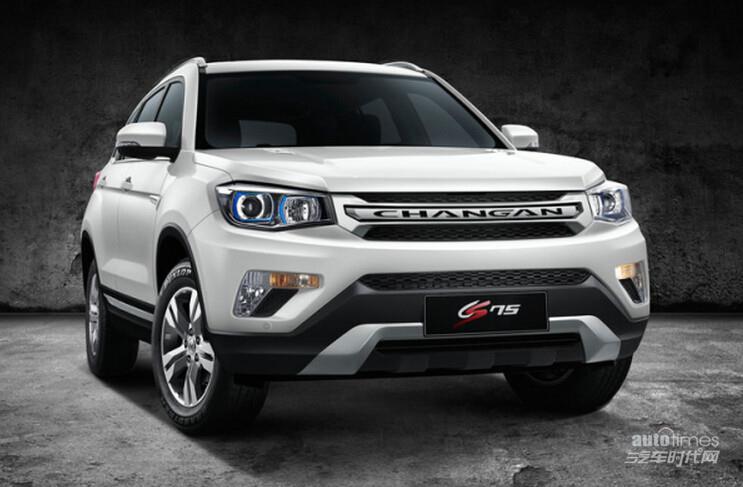 회사명(중문)성함(중문)직급(중문)휴대폰일반전화(내선)E-mail담당자 성함/연락처        /